2016 Membership Application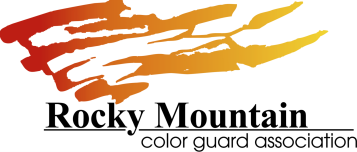 Please print legibly.Due December 1Please fill in all blanks.  If one person fills more than one role, please indicate as appropriate.  All changes to this form must be in writing and be signed by the official unit delegate.Official Unit Delegate:  receives correspondence, attends association meetings, votes for the unit, and is the first point of contact on business matters.Alternate Delegate:  can represent official unit delegate without further written notice.Financial Delegate:  Each member unit is required to inform the RMCGA at the time of application of the name(s) and address(es) of its financial representative(s).  Its financial representative shall approve any and all financial transactions involving a unit.  This representative can be the same person as the official unit delegate for meetings, receipt of communication, etc.  RMCGA requires an official representative who can authorize transactions.The appointment of a new financial representative by a member unit must be in writing, signed by the appropriate member of the governing body of that unit, and presented to the President of the RMCGA, who will provide the staff with that information.Email Address:  All unit information will be posted on www.rmcga.org.  Emails are sent regularly to provide updates.Annual Association FeesFor 2016, please choose one of the following:  $670 – New RMCGA Member or a returning unit that has been inactive for any length of time – includes performance bond, Music Licensing Fee and administration fee (WGI tab program). $620* – Renewing Member, First Unit from a school/organization, includes Music Licensing Fee and administration fee (WGI tab program).$345* – Second Unit** from a school/organization, or a feeder school, includes Music Licensing Fee and administration fee (WGI tab program).$170 – Novice, includes Music Licensing Fee and administration fee (WGI tab program).$250 – Associate Member, includes Music Licensing Fee. The membership voted for RMCGA to become a member of both BMI and ASCAP music licensing organizations in 2010; the cost to belong to these organizations is now included in your membership dues.  Membership with these organizations allows RMCGA to legally play performance music and also filler music.  If your unit is based more than 150 miles from the Denver Metro area, your fees will be as follows; $320 membership fee includes Music Licensing Fee, administration fee (WGI tab program), and the Championship contest plus $75 per contest you attend.  Or, your unit may pay the regular fee as listed above.*    If your Performance Bond is not current, you must add $50.  For questions please contact the Treasurer.  All second units from a school/organization must pay the Performance Bond.**  In order to be considered a second unit from an organization – RMCGA must receive a letter from the director of the primary unit stating this is a feeder group.  Please remit this application with a check, payable to RMCGA, to the association treasurer, Peggy Sparks, no later than December 1.  A late fee of $100 applies if received after Dec 15 (new units are exempted from the late fee).  If your unit is active in bingo, your fees will be transferred on Dec 1.  Please note that membership fees are nonrefundable once paid.Please send to the following:Mail Signed Copy to w/ Check:Peggy Sparks / RMCGA Treasurer1789 Lansing St, Aurora, CO 80010	303.360.6248 / pegsparks@aol.com	The new contest entry process will be discussed at the November membership meeting.  Locations will be released in mid December.Official Unit Delegate Signature:	____________________________________________	Date:___________________Name of UnitGuard Director / Head CoachName:Email:Phone:Official Unit DelegateName:Email:Phone:Alternate Unit DelegateName:Email:Phone:Financial DelegateName:Email:Phone:IF UNIT IS A HIGH SCHOOL:Band DirectorPrincipalName:Name:Email:School AddressStreet:City:Zip Code:IF UNIT IS INCORPORATED:PresidentSecretaryName:Name:Email:Phone: